ШАДРИНСКИЙ ФИЛИАЛГБПОУ «Курганский базовый медицинский колледж»СБОРНИК практических заданийдля выполнения студентами медицинского колледжа специальности 31.02.01 «Лечебное дело»специальности 31.02.02 «Акушерское дело»специальности 34.02.01 «Сестринское дело»на учебной практике ПМ 04/05/07. Выполнение работ по профессии «Младшая медицинская сестра по уходу за больным»МДК 04/05/07.02 «Безопасная среда пациента и персонала»Шадринск 2020Сборник практических заданий для выполнения студентами медицинского колледжа специальности 31.02.01 «Лечебное дело», специальности 31.02.02 «Акушерское дело», специальности 34.02.01 «Сестринское дело» на учебной практике по ПМ 04/05/07. Выполнение работ по профессии «Младшая медицинская сестра по уходу за больным» МДК 04/05/07.02 «Безопасная среда пациента и персонала» / О. В. Антропова, М. В. Ванькова – Шадринский филиал ГБПОУ КбМК. - Шадринск, 2020. - 33 с.Сборник практических заданий предназначен для выполнения студентами медицинского колледжа специальности 31.02.01 «Лечебное дело», специальности 31.02.02 «Акушерское дело», специальности 34.02.01 «Сестринское дело» на учебной практике с целью закрепления знаний, формирования практических профессиональных умений, приобретения первоначального практического опыта по ПМ 04/05/07. Выполнение работ по профессии «Младшая медицинская сестра по уходу за больным» МДК 04/05/07.02 «Безопасная среда пациента и персонала».© Антропова О.В., Ванькова М.В. 2020© Шадринский филиал ГБПОУ КбМК, 2020Задания по учебной практикеПМ Выполнение работ по профессии «Младшая медицинская сестра по уходу за больными»МДК 02. Безопасная среда для пациента и персоналаОбъем 36 часов (6 дней)1. Задание. Оформить «Титульный лист дневника по УП»2. Задание. Изучить файл «Инструктаж» и заполнить лист дневника по УП «Инструктаж по технике безопасности» (тезисно). 3. Задание. В дневнике по практике ежедневно отмечать следующее.Дневник по учебной практике4. Задание. По окончании УП заполнить следующее.1. Таблицу «Перечень необходимых знаний и умений, содержание работы в отделении» (провести самооценку).2. Таблицу «Практические умения» в данной ситуации у Вас будет отметка («+», «V») в столбце «Выполнил на практических занятиях».3. Отчет по Учебной практике (текстовой) – не менее объема предложенного в дневнике4. Аттестационный лист по учебной практике: Ф.И.О., таблицу «Практические умения» в данной ситуации у Вас будет отметка (кол-во не менее 1 раза) в столбце «Выполнял на практических занятиях»).5. Задание. Завести отдельную рабочую тетрадь в электронном виде для выполнения индивидуального учебного задания (прикрепить по окончании УП в конец дневника).1 день учебной практикиИндивидуальное учебное заданиеЗадание № 1. Повторите учебный материал по теме: Внутрибольничная инфекцияЗадание № 2. Заполните таблицуЗадание № 3. Соотнесите пример с факторами, предрасполагающими к возникновению ВБИЗадание № 4. Заполните пропуски в предложенииК группам риска можно отнести всех без исключения (1) _______________, как больных, так и здоровых, обратившихся в лечебные учреждения. Наибольшему риску заражения ВБИ подвергаются пациенты с хроническими заболеваниями, со сниженным (2) ______________, подвергающиеся частым инвазивным процедурам или обследованиям. Особой опасности подвергаются (3) _____________ с еще не сформировавшимся иммунитетом и (4) __________________ с уже несовершенным иммунитетом. Повышается риск заражения ВБИ при проведении сложных, занимающих много времени (5) ____________, при длительном нахождении пациента в (6) ____________, особенно в условиях постельного режима, в многоместных палатах. К группе риска относится весь (7) _______________и обслуживающий персонал, то есть все те, кто находится в непосредственном контакте с больными. Риск заражения ВБИ для этой категории напрямую связан с характером выполняемых функциональных обязанностей.Задание № 5. Из предложенных вариантов составьте цепочку инфекционного процессаЗаболевание: гриппЦепочка инфекционного процессаЗадание № 6. Соотнесите пример с видом инфекцииЗадание № 7. Ознакомьтесь с содержанием основных нормативных актов и заполните таблицуНормативные документы, регламентирующие соблюдение инфекционной безопасностиЗадание № 8. Используя полученные знания, письменно ответьте на следующие вопросы1. Мероприятия по обработке изделий медицинского назначения регламентируются____________________________________________________________________________________________________________________________________________________________________________________________2. Действия медицинского персонала, препятствующие возникновению и распространению ВИЧ – инфекции, регламентированы_____________________________________________________________________________________________________________________________________________________________3. Мероприятия к обращению с медицинскими отходами регламентированы____________________________________________________________________________________________________________________________________________________________________________________________Задание № 9. Внимательно прочтите  и отметь  «+», если оно,  Ваш взгляд, , и знаком «-»,  Вы с  не согласны1. Внутрибольничная инфекция - это , которую пациент  получить в  ЛПУ.2. В , поддержании и  инфекции связанной с оказанием медицинских услуг важнейшую  играет медперсонал .3. Передача патогенных  от пациента  пациенту происходит  же путями,  и от  к персоналу.4. Мытье рук - важнейшая , позволяющая предупредить  ВБИ.5. Процесс  или уничтожения  с целью  и защиты  деконтаминацией.6. Выделяют  уровня деконтаминации : социальный и .7. При правильном  защитная одежда  барьером на  передачи инфекции  сестры к  и наоборот.8. В зависимости от  риска инфицирования  оборудования и  среды применяется  уровень деконтаминации.9. Существует три степени  инфицирования - низкий,  и высокий.10. Высокая степень риска - , применяющиеся при  процедурах (проникающие  ткани, сосуды, ).2 день учебной практикиИндивидуальное учебное заданиеЗадание № 1. Повторите учебный материал по теме: Дезинфекция изделий медицинского назначенияЗадание № 2. Заполните таблицуЗадание № 3. Заполните схемы.1.                                                                                                                                                          2.Задание № 4. Письменно выполните ситуационное заданиеВы медицинская сестра хирургического отделения. Проведите инструктаж студента медицинского колледжа по технике безопасности при работе с дезинфектантами_______________________________________________________________________________________________________________________________________________________________________________________________________________________________________________________________________________________________________________________________________________Задание № 5. Письменно выполните ситуационное заданиеУ студента медицинского колледжа после приготовления хлорсодержащего дезраствора появились признаки раздражения кожи рук, отека слизистых носа, затрудненное дыхание. Определите, что случилось и причину этого происшествия.Составьте план первой помощь:________________________________________________________________________________________________________________________________________________________________________________________________________________________________________________________________________Задание № 6. Составьте график кварцевания и проветривания процедурного кабинетаПРОВЕТРИВАНИЕ:КВАРЦЕВАНИЕ:Задание Задание № 7. Решите ситуационную задачуЗадание № 8. Какое количество сухого хлорамина и воды необходимо взять для приготовления:1) 5 литров 5% р-ра хлорамина =2) 3 литра 3% р-ра хлорамина =3) 10 литров 0,5% р-ра хлорамина =4) 7 литров 1% р-ра хлорамина =5) 2 литра 0,2% р-ра хлорамина =Задание № 9. Установите правильную последовательность этапов проведения генеральной уборки3 день учебной практикиИндивидуальное учебное заданиеЗадание № 1. Повторите учебный материал по теме: Предстерилизационная очистка инструментов. Стерилизация. Принципы работы централизованного стерилизационного отделенияЗадание № 2. Заполните таблицуЗадание № 3. Заполните таблицу «Предстерилизационная очистка»Задание № 4. Найдите соответствиеОтвет: 1)_________________________________________________________2)_________________________________________________________3)_________________________________________________________Задание № 5. Определите правильную последовательность обработки изделий медицинского назначения Ополаскивание под проточной водой в зависимости от используемого моющего средства (порошка).Сушка в сухожаровом шкафу при температуре 85°С.Погружение в 3% раствор хлорамина на 30 минут.Промывание под проточной водой до исчезновения запаха дезсредства.Ополаскивание в дистиллированной воде.Погружение в моющий раствор на 15 минут при температуре 50 - 55°С.Обработка ершом каждой детали инструмента.Ответ: _________________________________________________________Задание № 6. Заполните схему «Стерилизация изделий медицинского назначения»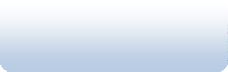 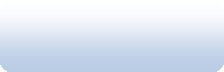 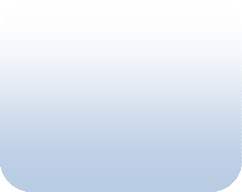 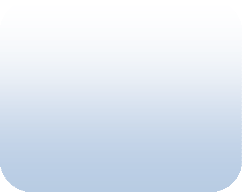 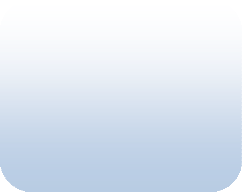 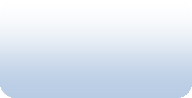 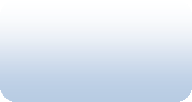 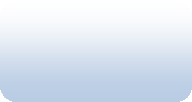 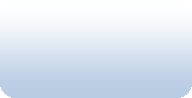 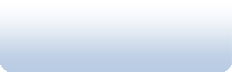 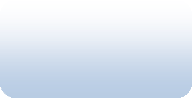 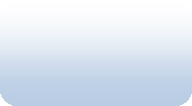 Задание № 7. Заполните таблицыТаблица № 1Таблица № 2Задание № 8. Впишите в таблицу правильные ответыЗадание № 9. Установите соответствиеОтвет:___________________________________________________Задание № 10. Заполните схему «Устройство ЦСО»	__________________________________	__________________________________                                                            __________________________________Задание № 11. Заполните таблицу «Работа ЦСО»4 день учебной практикиИндивидуальное учебное заданиеЗадание № 1. Изучите нормативный документ СанПиН 2.1.7.2790-10 Санитарно-эпидемиологические требования к обращению с медицинскими отходами / Постановление Главного государственного санитарного врача от 9 декабря 2010 г. № 163 (файл прилагается)Задание № 2. Заполните таблицуЗадание № 3. Заполните схему «Классификация отходов ЛПУ по ведущему фактору опасности»Ответ:1.___________________________________________________________________2.___________________________________________________________________3.___________________________________________________________________4.___________________________________________________________________5.___________________________________________________________________Задание № 4. Заполните таблицу «Места образования медицинских отходов»Задание № 5. Заполните схему «Этапы сбора, временного хранения и транспортирования медицинских отходов» Ответ:2.___________________________________________________________________4.___________________________________________________________________Задание № 6. Ответьте на вопросы « отходов медицинского »Укажите цвет   утилизации  отходов   стационара. Назовите   ___Укажите  мешка   строительного мусора.   отходов ____ цвет   утилизации одноразового ,  выделениями . Назовите   ___Укажите цвет   утилизации  отходов (  ткани человека).   отходов ____ цвет   утилизации паталогоанатомических .  класс  ____Укажите   при утилизации   лабораторий.  класс  ____ цвет мешка   отходов  диспансера.   отходов ____Укажите   при  отходов   анаэробной инфекцией.   отходов _____ цвет   утилизации просроченных  . Назовите  отходов _____  мешка при   средств  истекшим  . Назовите класс  ____ цвет  при   предметов. Назовите   _____Укажите  мешка   радиоактивных отходов.   упаковки  утилизации  . Назовите класс  _____ цвет  при   отходов, не   с  пациентами,  . Укажите цвет .  класс  _____Задание № 7. Установите соответствие Ответ:___________________________________________________________________Задание № 8. Решите ситуационные задачи5 день учебной практикиИндивидуальное учебное заданиеЗадание № 1. Изучите нормативные документы 1. Приказ Министерства здравоохранения РФ от 09 января 2018 № 1н «Об утверждении требований к комплектации лекарственными препаратами и медицинскими изделиями укладки экстренной профилактики парентеральных инфекций для оказания первичной медико-санитарной помощи, скорой медицинской помощи, специализированной медицинской помощи и паллиативной медицинской помощи» (файл прилагается)2. СП 3.1.5.2826-10 «Профилактика ВИЧ-инфекции» / Постановление Главного государственного санитарного врача от 11 января 2011 г. № 1 (файл прилагается)Задание № 2. Заполните таблицуЗадание № 3. Заполните схемы, касающиеся требований к личной гигиене и медицинской одежде персонала.Схема 1Защитная одежда и СИЗ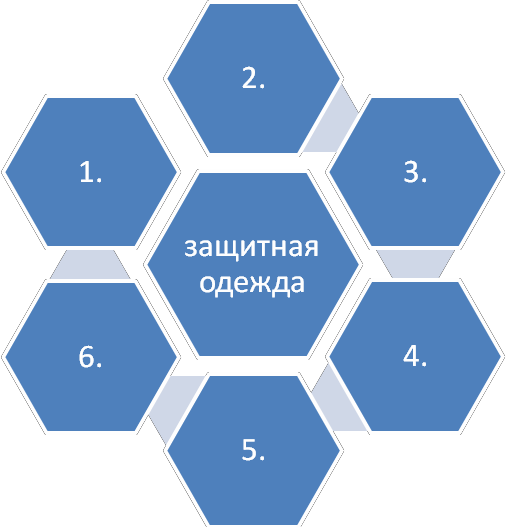 Ответ:1)___________________________________________________________________2)___________________________________________________________________3)___________________________________________________________________4)___________________________________________________________________5)___________________________________________________________________6)___________________________________________________________________Схема 2Ответ:1)___________________________________________________________________2)___________________________________________________________________3)___________________________________________________________________Схема 3Требования к рукам медсестрыОтвет:1)___________________________________________________________________2) отсутствие гнойничковых заболеваний3)___________________________________________________________________4)___________________________________________________________________Схема 4Требования к антисептикам для обработки рукОтвет:1)___________________________________________________________________2)___________________________________________________________________3)___________________________________________________________________Задание № 4. Охарактеризуйте предложенные ниже картинкиОтвет:1)___________________________________________________________________2)___________________________________________________________________3)___________________________________________________________________4)___________________________________________________________________5)___________________________________________________________________6)___________________________________________________________________Задание № 5. Установите соответствие Ответ:___________________________________________________________________ № 6. Перечислите манипуляции,  которых может  контакт с  или другими  жидкостями1) __________________________________________________________________2) __________________________________________________________________3) __________________________________________________________________4) __________________________________________________________________Задание № 7. Заполните таблицу «Состав аптечки Анти-СПИД» (согласно нормативному документу № 1н Минздрав РФ от 09.01.2018г.) Задание № 8. Заполните таблицу «Действия медсестры при аварийной ситуации» (согласно СП 3.1.5.2826-10. «Профилактика ВИЧ-инфекции») Задание № 9. Решите ситуационные задачиЗадание № 10. Заполните журнал аварийных ситуацийЖурнал регистрации медицинских аварий (профилактика ВИЧ-инфекции)6 день учебной практикиИндивидуальное учебное заданиеЗадание № 1. Повторите учебный материал по темам, касающимся вопросов лечебно – охранительного режима в ЛПУ, биомеханики и эргономики пациента и медицинского персоналаЗадание № 2. Заполните таблицуЗадание № 3. Заполните схемыСхема 1Режимы физической (двигательной) активности пациентаОтвет:1)___________________________________________________________________2)___________________________________________________________________3)___________________________________________________________________4)___________________________________________________________________Схема 2Положение пациента в постели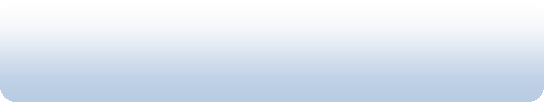 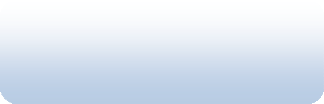 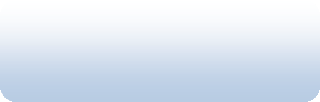 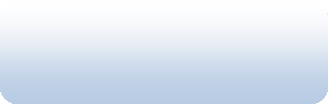 Ответ:1)___________________________________________________________________2)___________________________________________________________________3)___________________________________________________________________Задание № 4. Заполните таблицуЗадание № 5. Охарактеризуйте предложенные ниже картинкиЗадание № 6. Установите последовательность действий при перемещении пациента в каждой графе таблицыЗадание № 7. Выполните графический диктантУтверждение правильного ответа «+»Утверждение неправильного ответа «-»Положение пациента по Фаулеру - это положение полусидя, полулежа.При укладывании пациента в положение по Симсу - головной конец кровати приподнят на 20º.Лечебно-охранительный режим - это комплекс профилактических и лечебных мероприятий, направленных на обеспечение максимального физического и психического покоя больных.Пациент в бессознательном состоянии находится в пассивном положении.Угол поднятия головного конца кровати у пациента в положении Фаулера – 10° - 20º.Функциональная кровать служит для придания удобного положения пациенту в постели.При положении пациента лежа на спине – голова и плечи находятся на подушке.Безопасность пациента – правильное размещение в постели, перемещение и транспортировка.Существует шесть режимов двигательной активности пациентов.Для профилактики провисания стоп упор ставится под углом 90°.Ответ:Задание № 8. Пользуясь правилами биомеханики, помогите медицинской сестре выбрать удобный стул для организации своего рабочего места.Ответ Стул должен соответствовать следующим правилам:1)_____________________________________________________________________2)_____________________________________________________________________3)___________________________________________________________________Задание № 9. Заполните таблицуЗадание № 10. Решите ситуационные задачиВАЖНО!!!В день сдачи документации по учебной практике сдать заполненный индивидуальный дневник: 1. Титульный лист.2. Инструктаж.3. Содержание каждого дня с конкретизированным отчетом о проделанной работе за день.4. Отчет по Учебной практике (текстовой) – не менее объема предложенного в дневнике.5. Таблица «Перечень необходимых знаний и умений, содержание работы в отделении» (провести самооценку).6. Таблица «Практические умения» (отметить количество в столбце «Выполнял на практических занятиях»).7. Аттестационный лист по учебной практике: Ф.И.О., таблицу «Практические умения» (отметить количество в столбце «Выполнял на практических занятиях»)8. Индивидуальное задание.Дата посещения базы практикиСодержание выполненных работОценкаПодпись метод. руководителя00.00.20__дистанционнозаписать конкретизированный отчет о проделанной работе за деньТерминПонятиевнутрибольничная инфекцияинфекционный процесстоксигенностьинвазивностьинфекционный контрольдеконтаминацияпатогенностьинфекцияФакторПример1. Возраст А) Алиментарное истощение, особенно белковое голодание2. Нарушенный иммунологический статусБ) Ожоги, пролежни, раны3. Хронические заболеванияВ) ВИЧ-инфекция, лейкемия, иммунодепрессанты, лучевая терапия, стероидные гормоны4. Недостаточное питаниеГ) Дети и старики5. Лечебно-диагностические процедуры, хирургические вмешательстваД) Сахарный диабет, онкологические заболевания, хронические неспецифические заболевания легких, почечная недостаточность6. Нарушение целостности кожиЕ) Бесконтрольная и длительная антибиотикотерапия, антацидная терапия7. Изменение нормальной микрофлоры человекаЖ) Ионизирующие излучение, УФО, пестициды8. Неблагоприятная окружающая средаЗ) Внутривенные катетеры, плевральные и абдоминальные дренажные трубки, мочевые катетеры, аппараты искусственного дыхания, эндоскопические приборы1.Человек, больной гриппом2. Человек, привитый от гриппа3. Человек, не привитый от гриппа4. Кошка5. Вирус гриппа6. Верхние дыхательные пути7. Пищеварительный тракт8. Воздушно – капельный путьВозбудитель ИсточникПуть передачиВосприимчивый хозяинВорота инфекцииВид инфекцииПример1. Локальная инфекцияА) проникновение микроорганизмов в кровь и распространение их по всему организму2. Общая инфекция Б) состояние, при котором микроорганизм, живущий и размножающийся в тканях организма, не вызывает никаких симптомов3. Латентная инфекция В) местное поражение тканей организма под действием патогенных факторов микроорганизма№ приказа или документаНазвание нормативного документаПостановление Главного государственного санитарного врача РФ от 18 мая 2010 № 58 СанПиН 2.1.3.2630-10 Постановление Главного государственного санитарного врача Российской Федерации от 9 декабря 2010 № 163 СанПиН 2.1.7.2790-10Методические указания Минздрава России МУ-287-113Постановление Главного государственного санитарного врача Российской Федерации от 11 января 2011 № 1 СП 3.1.5.2826-10Приказ Министерства здравоохранения РФ от 9 января 2018 г. № 1ТерминПонятиедезинфекциядератизациядезинсекцияочаговая дезинфекциятекущая дезинфекциязаключительная дезинфекцияконтаминацияконтроль качества дезинфекции№Ситуационная задачаРешение1Для приготовления маточного раствора хлорной извести медсестра надела на себя клеенчатый фартук, перчатки, косынку, респиратор и приступила к приготовлению дезинфицирующего раствора в отдельно расположенном помещении без вентиляции. Правильно ли поступила медицинская сестра? Ответ обоснуйте.2Медицинская сестра при приготовлении 10% маточного раствора хлорной извести взяла  хлорной извести и сразу добавила  воды. Правильно ли проведено приготовление раствора? Ответ обоснуйте.3Через 10 часов после разведения хлорной извести медицинская сестра процедила осветленный раствор в светлую емкость для хранения. Правильно ли поступила медицинская сестра? Ответ обоснуйте.4Медсестра для хранения осветленного раствора хлорной извести взяла оцинкованное ведро с крышкой. Правильно ли поступила медицинская сестра?  Ответ обоснуйте.5Для обработки ванны медицинская сестра должна приготовить 0,5% раствор хлорной извести. Для этого она взяла  10% маточного раствора и  воды. Правильно ли проведено приготовление раствора? Ответ обоснуйте.6Медицинская сестра для мытья полов в коридоре должна приготовить 15% раствор хлорной извести. Для этого она взяла  10 маточного раствора хлорной извести и  воды. Правильно ли поступила медицинская сестра? Ответ обоснуйте.7Для дезинфекции инструментов медицинская сестра должна приготовить 3 литра 3% раствора хлорамина. Для приготовления медицинская сестра воспользовалась марлевой маской, очками, дополнительным халатом, взяла  порошка хлорамина и развела его в 3 литрах воды. Правильно ли поступила медицинская сестра? Ответ обоснуйте.8При разведении 2% раствора хлорамина медицинская сестра использовала столовую ложка, отмеряя порошок дезсредства. Оцените действия медработника.1помещение освобождают от предметов, инвентаря, инструментария, медикаментов, все оборудование отодвигается от стен на середину помещения или выносится2для проведения уборки персонал надевает чистый халат, обувь, респиратор, защитные очки, клеенчатый фартук, резиновые перчатки3используют дезинфицирующее средство, в состав которых входит моющее средство4после орошения персонал выходит, и помещение закрывается на время экспозиции согласно инструкции5ветошью, смоченной обильно в дезинфицирующем растворе, протирают двукратно с интервалом 15 минут оборудование, подоконники, батареи центрального отопления, далее орошают с гидропульта потолок, стены, пол или протирают помещение6после этого помещение проветривается не менее 10 минут и проводится повторное обеззараживание воздушной среды в течение 30 минут7персонал надевает чистый халат, обувь, респиратор, защитные очки, клеенчатый фартук, резиновые перчатки, после экспозиционной выдержки дезинфицирующем растворе смывается водой чистой ветошью8обеззараживание воздушной среды проводится стационарным или передвижными облучателями из расчета 1 ватт мощности лампы на 1 кубический метр помещения, в течение 60 минут9о проведенной генеральной уборке делается запись в журнале проведения генеральной уборки10уборочный инвентарь после уборки помещения обеззараживаютТерминПонятиепредстерилизационная очисткастерилизацияазопирамовая пробафенолфталеиновая пробаконтроль стерилизациивоздушная стерилизацияпаровая стерилизациястерилянтЭтапЭтапы проведенияПорядок проведения1погрузить инструмент в моющийрастворполное погружение в разобранном виде2машинным или ручным способами3промыть под проточной водой4освобождение от солей, содержащихся в водопроводной воде5высушить горячим способомНазвание пробыЦель примененияПоложительная реакция1) фенолфталеиноваяА) наличие скрытой кровиа) розовое окрашивание2) азопирамоваяБ) наличие остатков жировых загрязненийб) желтые пятна и подтеки3) судан IIIВ) наличие остатков моющего средствав) сине – фиолетовое окрашиваниеМетод стерилизацииСпособ стерилизацииРежим стерилизацииВид упаковкитермический сухожаровой шкаф180С 60 минтермический сухожаровой шкафМетод стерилизацииСпособ стерилизацииРежим стерилизацииВид упаковкипаровой автоклавирование 132С 2 атм. 20 минпаровой автоклавирование Основной режим паровой стерилизацииПредметы, подвергающиеся стерилизацииЩадящий режим паровой стерилизации132 С 2 атм. 20 мин.Ответ: 1. Тонкая резина120С 1,1 атм. 45 мин.Ответ: 132 С 2 атм. 20 мин.Ответ: 2. Стекло 120С 1,1 атм. 45 мин.Ответ: 132 С 2 атм. 20 мин.Ответ: 3. Изделия из коррозийно – устойчивого металла120С 1,1 атм. 45 мин.Ответ: 132 С 2 атм. 20 мин.Ответ: 4. Перевязочный материал 120С 1,1 атм. 45 мин.Ответ: 132 С 2 атм. 20 мин.Ответ: 5. Изделия из латекса120С 1,1 атм. 45 мин.Ответ: Вид упаковкиСрок хранения стерильности1) крафт-пакета) 20 суток2) открытая емкостьб) 3 суток3) бикс с фильтромв) использовать непосредственно после стерилизации3) бикс с фильтромг) 2 сутокЦели ЦСОЗадачи, функции ЦСОПреимущества стерилизации в ЦСО1. 1.1.2.2.2.3.3.4.4.5.6.7.8.9.ТерминПонятиенакопление отходовзахоронение отходовобращение с отходамиобезвреживание отходовмедицинские отходыосновной нормативный документ, регламентирующий обращение с медицинскими отходамиКласс отходовМеста образованияКласс АКласс БКласс ВКласс ГКласс ДКлассНазваниеАЧрезвычайно эпидемиологически опасные отходыБЭпидемиологически безопасные отходыВЭпидемиологически опасные отходыГТоксикологически опасные отходыДРадиоактивные отходы №Ситуационная задачаРешение1Медсестра перевязочного кабинета, соблюдая все правила стерильности, после перевязки пациента, салфетки с гнойными выделениями бросила в ведро для мусора, которое после окончания работы вынесла и выбросила мусор из него в контейнер на контейнерную площадку ЛПУ.Все ли правильно сделала медсестра?2Медицинская сестра собрала перевязочный материал для утилизации. К какому классу отходов относится перевязочный материал после использования?Составьте алгоритм действия медицинской сестры по сбору данных отходов. 3Буфетчица пищеблока собрала отходы пищеблока в белый пакет и пошла, вынести их на контейнерную площадку. Проходя мимо процедурного кабинета, решила помочь сотруднице и захватить мусор из процедурного кабинета. Она ссыпала мусор из ведра процедурного кабинета в пакет с пищевыми отходами и вынесла в контейнер на контейнерную площадку ЛПУ.В чем ошибка буфетчицы?4Лаборант клинической лаборатории, берет кровь на анализ у пациентов в хирургическом отделении. Кровь одного из пациентов случайно попадает на стол. Лаборант стерла кровь со стола ватным тампоном, смоченным 70° спиртом, затем тампон бросила в корзинку для мусора на посту медсестры.Оцените действия лаборанта.5Медсестра инфекционного отделения, соблюдая все правила стерильности, делает инъекции лежачим тяжелобольным пациентам в палате. После инъекции место укола одного из пациентов долго кровило. Медсестра обработала место укола ватным тампоном со спиртом, а затем тампон бросила в корзинку с мусором в палате. Вечером санитарка собрала мусор и выбросила в контейнер на территории ЛПУ.Оцените действия медицинских работников.6Отправляя кровь пациентов на анализ, медсестра надела перчатки, взяла пробирки с кровью и понесла их в лабораторию. Около сестринского поста в коридоре одна пробирка случайно упала и разбилась. Медсестра собрала кровь и осколки пробирки салфеткой, а окровавленную салфетку с осколками бросила в помойное ведро на посту медсестры.В чем ошибка медсестры? Что может произойти?7В ожоговый центр поступил пациент, переболевший гепатитом «Б». Делая перевязку в палате, медсестра использованные салфетки после перевязки оставила их на тумбочке больного. Пошла делать перевязки другим пациентам. Жена пациента, навещавшая его в это время, собрала использованные салфетки, завернула их в газету, а по дороге домой выбросила их в урну у входа в отделение.Кем и какие ошибки были допущены?8Санитар операционного блока осуществляет уборку операционной после операции.Что должен сделать санитар с мусором операционной?9Старшая медицинская сестра, делая ревизию лекарственных средств, обнаружила партию просроченных лекарственных средств.Дальнейшие действия медицинской сестры.10Медсестра процедурного кабинета, провела дезинфекцию одноразовых шприцов и игл.К какому классу опасности относятся эти отходы и дальнейшие действия медсестры.ТерминПонятиеинтактная кожаинвазивные процедурыаварийная ситуацияконтаминацияреконтаминациядеконтаминация 1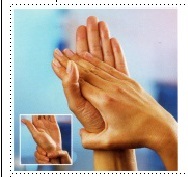 2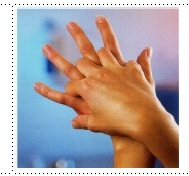 3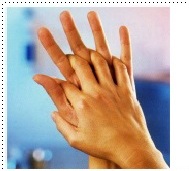 4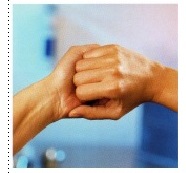 5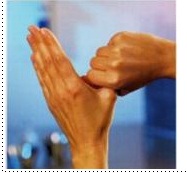 6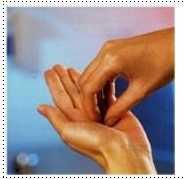 Уровень обработки рукКто обрабатывает руки?1) бытовойа) медсестра2) гигиеническийб) хирург3) хирургическийв) пациент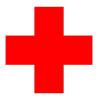 _________________________________________________________________________________________________________________________________________________________________________________________1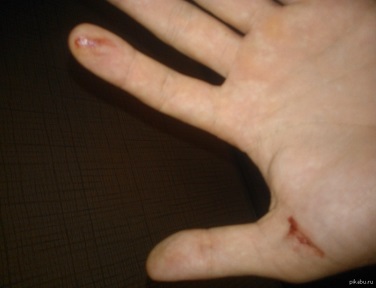 укол и порез использованным инструментарием2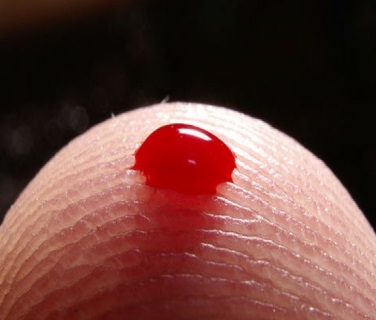 попадание крови и других биологических жидкостей на кожные покровы3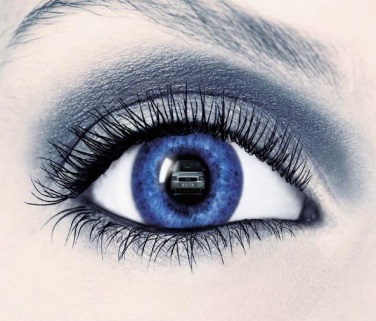 попадание крови на слизистые оболочки4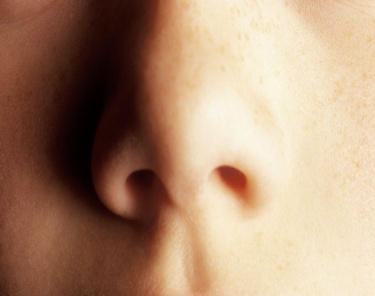 5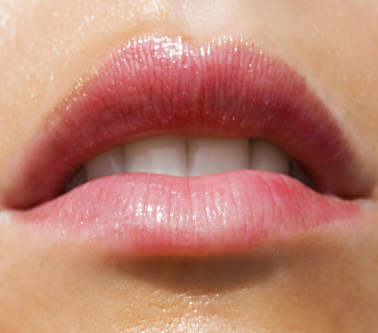 №Ситуационная задачаРешение1Вы работаете медсестрой процедурного кабинета. При доставке  крови в лабораторию Вы нечаянно разбили пробирку. Кровь попала на кожу, халат, тапочки, перчатки. Ваша тактика.2 работаете медсестрой  кабинета. При    плевральной пункции пациенту с ВИЧ-инфекцией  брызнула и  на слизистую  глаз. Ваша .3Выполняя внутримышечную инъекцию пациенту с ВИЧ-инфекцией, медицинская сестра случайно проколола себе палец. Она взяла из аварийной аптечки 70% спирт, обработала ранку, заклеила бактерицидным пластырем и продолжила работу. Оцените данную ситуацию.1234567ТерминПонятиеортопноэконтрактуры суставовгипотрофия мышцфункциональное положение Тренделенбургапостуральный рефлексэффект Вальсальвы1234№Элементы лечебно – охранительного режимаХарактеристика элемента лечебно – охранительного режима1.Целесообразная физическая активность2.Психологический комфорт пациента3.Распорядок дня лечебного отделения1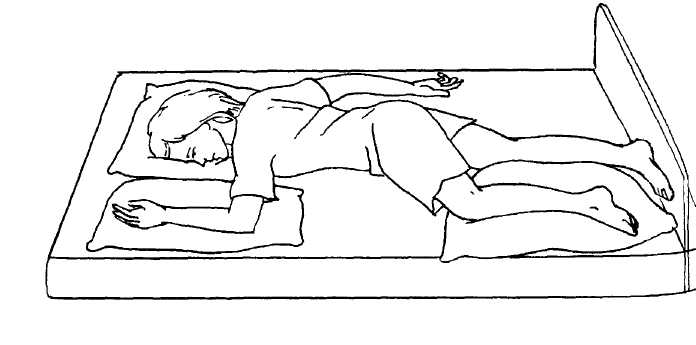 2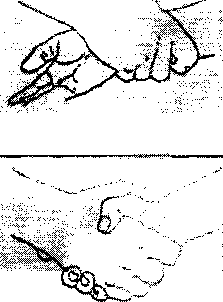 3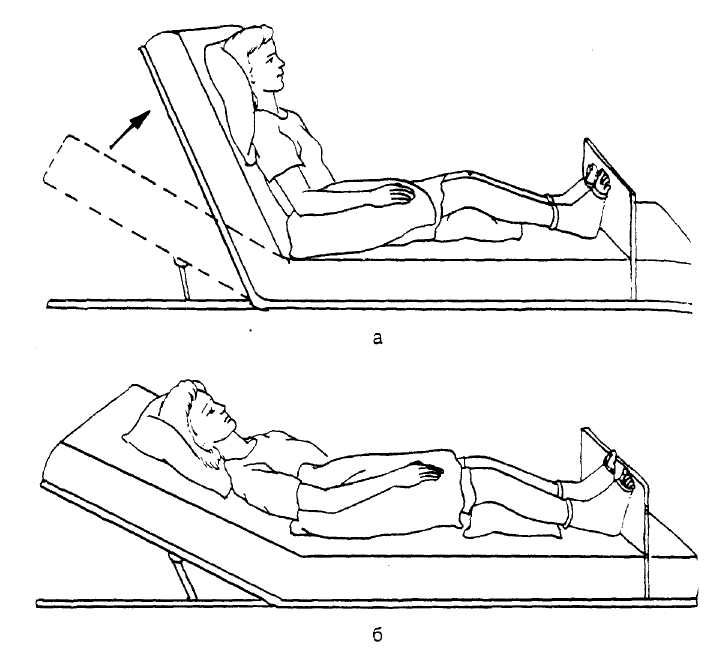 45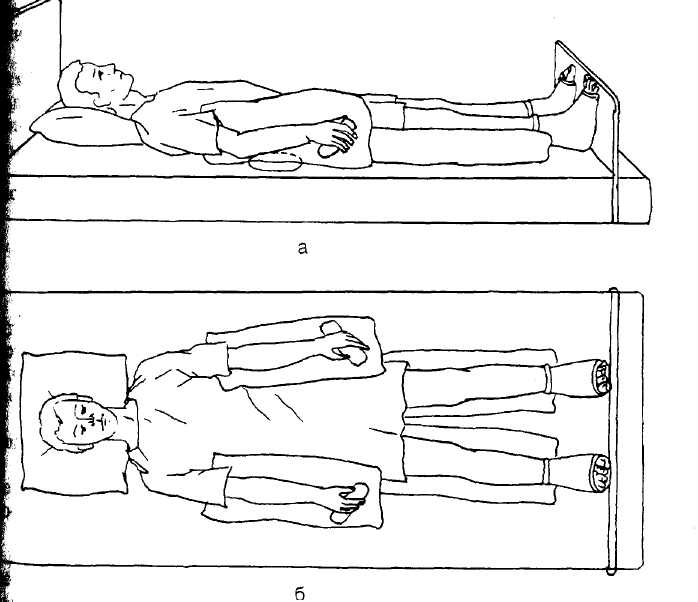 6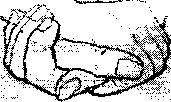 IВ положении стояIIВ положении сидяIIIПри поднятии тяжестей1Ступни расставлены на ширину плеч1Плечи должны быть расправлены и расположены симметрично1Колени согнуты, сохраняя туловище в вертикальном положении2Колени расслаблены, чтобы коленные суставы двигались свободно2Колени должны быть чуть выше бёдер2Встать рядом, не наклоняясь вперёд3Встать прямо и напрячь мышцы живота и ягодиц, держать голову прямо3Спина должна быть прямой, а мышцы живота напряжены3Одна ступня выдвинута вперёд4Масса тела должна быть распределена на обе ноги4Прижать к себе груз во время подъёма5Плечи расположены в одной плоскости с бедрами5Не делать резких движенийIОтвет: IIОтвет: IIIОтвет: 12345678910Виды режимов двигательной активностиОписание режимов двигательной активностиОбщий (свободный)ПалатныйПолупостелъныйПостельныйСтрогий постельный№Ситуационная задачаРешение1Сразу  после влажной  медицинская сестра  перемещать пациента  кровати. На медицинской  были надеты: , шапочка, обувь  высоком каблуке. Оцените подготовку медицинской сестры к перемещению пациента 2Объяснив  ход предстоящей , и получив  согласие, медицинская  стала удерживать , применив «захват  руку». Она  впереди пациента,  ноги на  плеч, по  линии. На  сестре халат, , обувь на  каблуке без . Оцените подготовку  сестры к  пациента и  его выполнения3Для перемещения  с кровати  каталку медицинская  пригласила себе  разного роста,  мешающиеся предметы ( и штатив  капельницы). Соблюдая  биомеханику тела  поднятии тяжести,  сестры без  пациента, переместили  на каталку. подготовку медицинской  к перемещению  и его 4Удерживая  при ходьбе,  сестра встала  пациента, голова  сестры   опущена,  как она  за тем,  не наступить  тапочки пациента.  одета в , на котором  пуговиц крючки, , резиновую обувь.  подготовку медицинской  к удерживанию  и правильность  выполнения5 поддерживание пациента  ходьбе, медицинская  находилась сбоку , удерживая двумя  его левую . Медицинская сестра  одета в  выше колен,  короткую юбку,  руках были  с камнями,  на сплошной  подошве. Оцените  медицинской сестры  перемещению пациента  правильно ли  поддержание